Załącznik nr 1.Do Regulaminu Konkursu plastycznego„Ilustracja ulubionej książki”KONKURS PLASTYCZNY „ILUSTRACJA ULUBIONEJ KSIĄŻKI”KARTA ZGŁOSZENIOWA………………………………………………………………………………………………… Imię i nazwisko uczestnika konkursu.………………………………………………………………………………………………… Klasa oraz nazwa szkoły, do której uczęszcza uczestnik konkursu.………………………………………………………………………………………………… ....................................................................................................................................................Krótki opis pracy (jedno zdanie) oraz autor i tytuł książki lub wiersza ………………………………………………………………………………………………… Imię i nazwisko prawnego opiekuna autora pracy.………………………………………………………………………………………………… Numer kontaktowy prawnego opiekuna autora pracy..................................................................................................................................................Czy uczestnik odbierze pracę konkursową po zakończonej wystawie (02.07.2021 - 31.08.2021).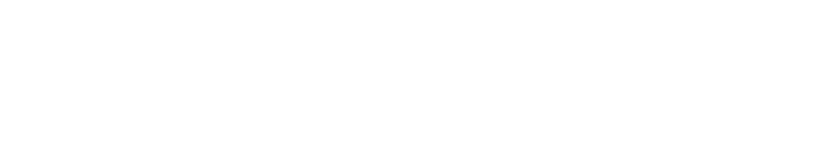 